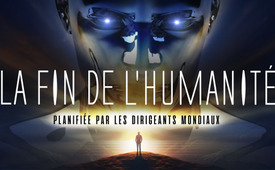 LA FIN DE L’HUMANITÉ – Comme prévu par les dirigeants mondiaux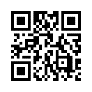 Le transhumanisme, c'est-à-dire la fusion de l'homme et de la machine, est promus avec insistance comme une évolution indispensable de l'homme par des instances mondiales comme le FEM et l'ONU. Mais que risque celui qui croque dans cette "pomme" ?Il y a une dizaine d'années déjà, des chercheurs en neurosciences et des experts en informatique ont réussi à mettre au point une technique permettant aux personnes en fauteuil roulant de commander leur fauteuil par la pensée. Cela a été considéré comme une percée dans le domaine de la médecine humaine, afin de permettre aux personnes handicapées de vivre un quotidien plus décent. Une autre équipe de recherche a réussi à capter les impulsions nerveuses humaines de manière à pouvoir commander à distance, par exemple, un bras robotisé ou même un robot entier. Cela a été considéré comme un saut quantique pour les interventions en cas de catastrophe, par exemple en cas d'accident radioactif. Désormais, les experts pouvaient conduire des missions qualifiées sans mettre leur vie en danger.

Ce qu'on oublie facilement face à ces avancées, c'est l'énorme potentiel d'abus, par exemple dans le domaine militaire. De plus, la possibilité de transmission d'impulsions nerveuses de l'homme à la machine n'est pas une voie à sens unique. La transmission des impulsions par l'intelligence artificielle permet également de contrôler l'homme dans le sens inverse. 

Ce n'est que récemment qu'une telle interface, appelée Neuralink, a été implantée chez un être humain. Grâce à la technologie des smartphones et des micro-ondes, comme la 4G et la 5G, nous nous trouvons déjà entièrement dans un "cloud", qui est de plus en plus analysé et contrôlé par l'intelligence artificielle - et donc également par l'homme. Le film suivant de David Sörensen prouve que tout cela n'a pas seulement un potentiel d'abus, mais que certains cercles le planifient et le font avancer de manière ciblée. Ce qui pourrait ressembler à de la science-fiction et être balayé d'un revers de main mérite un examen sérieux. Car les développements du complexe militaro-numérique sont manifestement bien plus avancés et réels que ce que le citoyen moyen peut imaginer.de hm.Sources:https://stopworldcontrol.com/fr/findelhumanite/Cela pourrait aussi vous intéresser:#KlausSchwab-fr - Klaus Schwab - www.kla.tv/KlausSchwab-fr

#Transhumanisme - www.kla.tv/Transhumanisme

#FEM - Forum économique mondial - www.kla.tv/FEMKla.TV – Des nouvelles alternatives... libres – indépendantes – non censurées...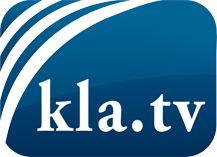 ce que les médias ne devraient pas dissimuler...peu entendu, du peuple pour le peuple...des informations régulières sur www.kla.tv/frÇa vaut la peine de rester avec nous!Vous pouvez vous abonner gratuitement à notre newsletter: www.kla.tv/abo-frAvis de sécurité:Les contre voix sont malheureusement de plus en plus censurées et réprimées. Tant que nous ne nous orientons pas en fonction des intérêts et des idéologies de la système presse, nous devons toujours nous attendre à ce que des prétextes soient recherchés pour bloquer ou supprimer Kla.TV.Alors mettez-vous dès aujourd’hui en réseau en dehors d’internet!
Cliquez ici: www.kla.tv/vernetzung&lang=frLicence:    Licence Creative Commons avec attribution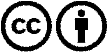 Il est permis de diffuser et d’utiliser notre matériel avec l’attribution! Toutefois, le matériel ne peut pas être utilisé hors contexte.
Cependant pour les institutions financées avec la redevance audio-visuelle, ceci n’est autorisé qu’avec notre accord. Des infractions peuvent entraîner des poursuites.